GENERAL HEALTH AND SAFETY RISK ASSESSMENT FORMRisk Assessment GuidanceRisk Scoring SystemThe scoring system is provided as a tool to help structure thinking about assessments and to provide a framework for identifying which are the most serious risks and why.The overall level of risk is then calculated by multiplying the two scores together.Risk Level = Consequence / Severity x Likelihood (C x L)The Initial Risk Rating is the level of risk before control measures have been applied or with current control measures in place. The Residual Risk is the level of risk after further control measures are put in place. SiteSiteUniversity of Birmingham CampusUniversity of Birmingham CampusUniversity of Birmingham CampusUniversity of Birmingham CampusDepartmentDepartmentDepartmentDepartmentUniversity of Birmingham Guild of studentsUniversity of Birmingham Guild of studentsUniversity of Birmingham Guild of studentsVersion / Ref No.Version / Ref No.Version / Ref No.V7 updated 24.09.20V7 updated 24.09.20V7 updated 24.09.20V7 updated 24.09.20Activity LocationActivity LocationGuild of Students buildingGuild of Students buildingGuild of Students buildingGuild of Students buildingActivity Description – student Union Activity Description – student Union Activity Description – student Union Activity Description – student Union Return to Campus COVID-19: Building Risk AssessmentThis building risk assessment has been conducted for restricted access with reduced building maximum capacity of 906.All Guild staff have now returned and are working in the building at least for part of each week.  Joes bar is fully operational, and Franchise outlets. During Welcome week all meeting spaces and student groups’ areas are closed.This assessment has informed the Building Operations & related Guidance document for staff and students which is available on people HR and the intranet.Guild Emergency Management team (GEMT) meet regularly in this ever changing situation and this assessment guides and reflects their decisions, and their activity leads to updates to this assessment.Return to Campus COVID-19: Building Risk AssessmentThis building risk assessment has been conducted for restricted access with reduced building maximum capacity of 906.All Guild staff have now returned and are working in the building at least for part of each week.  Joes bar is fully operational, and Franchise outlets. During Welcome week all meeting spaces and student groups’ areas are closed.This assessment has informed the Building Operations & related Guidance document for staff and students which is available on people HR and the intranet.Guild Emergency Management team (GEMT) meet regularly in this ever changing situation and this assessment guides and reflects their decisions, and their activity leads to updates to this assessment.Return to Campus COVID-19: Building Risk AssessmentThis building risk assessment has been conducted for restricted access with reduced building maximum capacity of 906.All Guild staff have now returned and are working in the building at least for part of each week.  Joes bar is fully operational, and Franchise outlets. During Welcome week all meeting spaces and student groups’ areas are closed.This assessment has informed the Building Operations & related Guidance document for staff and students which is available on people HR and the intranet.Guild Emergency Management team (GEMT) meet regularly in this ever changing situation and this assessment guides and reflects their decisions, and their activity leads to updates to this assessment.Return to Campus COVID-19: Building Risk AssessmentThis building risk assessment has been conducted for restricted access with reduced building maximum capacity of 906.All Guild staff have now returned and are working in the building at least for part of each week.  Joes bar is fully operational, and Franchise outlets. During Welcome week all meeting spaces and student groups’ areas are closed.This assessment has informed the Building Operations & related Guidance document for staff and students which is available on people HR and the intranet.Guild Emergency Management team (GEMT) meet regularly in this ever changing situation and this assessment guides and reflects their decisions, and their activity leads to updates to this assessment.Return to Campus COVID-19: Building Risk AssessmentThis building risk assessment has been conducted for restricted access with reduced building maximum capacity of 906.All Guild staff have now returned and are working in the building at least for part of each week.  Joes bar is fully operational, and Franchise outlets. During Welcome week all meeting spaces and student groups’ areas are closed.This assessment has informed the Building Operations & related Guidance document for staff and students which is available on people HR and the intranet.Guild Emergency Management team (GEMT) meet regularly in this ever changing situation and this assessment guides and reflects their decisions, and their activity leads to updates to this assessment.Return to Campus COVID-19: Building Risk AssessmentThis building risk assessment has been conducted for restricted access with reduced building maximum capacity of 906.All Guild staff have now returned and are working in the building at least for part of each week.  Joes bar is fully operational, and Franchise outlets. During Welcome week all meeting spaces and student groups’ areas are closed.This assessment has informed the Building Operations & related Guidance document for staff and students which is available on people HR and the intranet.Guild Emergency Management team (GEMT) meet regularly in this ever changing situation and this assessment guides and reflects their decisions, and their activity leads to updates to this assessment.Return to Campus COVID-19: Building Risk AssessmentThis building risk assessment has been conducted for restricted access with reduced building maximum capacity of 906.All Guild staff have now returned and are working in the building at least for part of each week.  Joes bar is fully operational, and Franchise outlets. During Welcome week all meeting spaces and student groups’ areas are closed.This assessment has informed the Building Operations & related Guidance document for staff and students which is available on people HR and the intranet.Guild Emergency Management team (GEMT) meet regularly in this ever changing situation and this assessment guides and reflects their decisions, and their activity leads to updates to this assessment.Return to Campus COVID-19: Building Risk AssessmentThis building risk assessment has been conducted for restricted access with reduced building maximum capacity of 906.All Guild staff have now returned and are working in the building at least for part of each week.  Joes bar is fully operational, and Franchise outlets. During Welcome week all meeting spaces and student groups’ areas are closed.This assessment has informed the Building Operations & related Guidance document for staff and students which is available on people HR and the intranet.Guild Emergency Management team (GEMT) meet regularly in this ever changing situation and this assessment guides and reflects their decisions, and their activity leads to updates to this assessment.Return to Campus COVID-19: Building Risk AssessmentThis building risk assessment has been conducted for restricted access with reduced building maximum capacity of 906.All Guild staff have now returned and are working in the building at least for part of each week.  Joes bar is fully operational, and Franchise outlets. During Welcome week all meeting spaces and student groups’ areas are closed.This assessment has informed the Building Operations & related Guidance document for staff and students which is available on people HR and the intranet.Guild Emergency Management team (GEMT) meet regularly in this ever changing situation and this assessment guides and reflects their decisions, and their activity leads to updates to this assessment.Return to Campus COVID-19: Building Risk AssessmentThis building risk assessment has been conducted for restricted access with reduced building maximum capacity of 906.All Guild staff have now returned and are working in the building at least for part of each week.  Joes bar is fully operational, and Franchise outlets. During Welcome week all meeting spaces and student groups’ areas are closed.This assessment has informed the Building Operations & related Guidance document for staff and students which is available on people HR and the intranet.Guild Emergency Management team (GEMT) meet regularly in this ever changing situation and this assessment guides and reflects their decisions, and their activity leads to updates to this assessment.AssessorAssessorMike CarolanMike CarolanMike CarolanMike CarolanAssessment Date: version V7.Assessment Date: version V7.Assessment Date: version V7.Assessment Date: version V7.148h July 2020148h July 2020Date of Assessment Review 18th  September 2020 18th  September 2020 18th  September 2020 18th  September 2020 18th  September 2020 18th  September 2020 18th  September 2020Academic / Manager NameAcademic / Manager NameJo Thomas Jo Thomas Jo Thomas Jo Thomas Academic / Manager SignatureAcademic / Manager SignatureAcademic / Manager SignatureAcademic / Manager Signature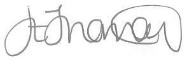 Hazard AssessmentHazard AssessmentHazard AssessmentHazard AssessmentHazard AssessmentControl AssessmentControl AssessmentControl AssessmentControl AssessmentControl AssessmentControl AssessmentControl AssessmentControl AssessmentControl AssessmentControl AssessmentControl AssessmentControl AssessmentActionsActionsActionsHazard CategoryHazards IdentifiedHazards IdentifiedWho might be harmed?StaffStudentsContractors  OthersHow might people be harmed?Existing Control MeasuresExisting Control MeasuresInitial Risk RatingInitial Risk RatingInitial Risk RatingInitial Risk RatingAre these adequate?Yes/NoChanges to/ Additional ControlsChanges to/ Additional ControlsResidual Risk RatingResidual Risk RatingResidual Risk RatingOwnerDue DateAction CompleteHazard CategoryHazards IdentifiedHazards IdentifiedWho might be harmed?StaffStudentsContractors  OthersHow might people be harmed?Existing Control MeasuresExisting Control MeasuresSLRRAre these adequate?Yes/NoChanges to/ Additional ControlsChanges to/ Additional ControlsSLROwnerDue DateAction CompleteanisationalStaff well beingStaff well beingStaff / Student staffAnxiety and stress caused by concerns around returning to work and studies on CampusNew workplace/controls in place to reduce risk of exposure to COVID 19 through contact with staff or students. These are documented in procedures and policies and disseminated to employees through Line Managers. University documents relating are as follows:Social distancing: General guidance for staff and studentsSocial distancing: Buildings adaptations guidanceSocial distancing: Product solutions bookletSocial distancing: Building checklistOn-line induction materials for returning to campus: combination of the guidance and videos. https://intranet.birmingham.ac.uk/staff/coronavirus/essential-resources-and-checklist.aspxReturn to Campus COVID-19: Building Risk Assessment. This will be available through all line  and Guild website from 21.09.20.Our training provider, IHASCO have provided a course that all core staff will complete by Friday 18th September 2020. https://www.ihasco.co.uk/courses/detail/returning-to-work-covid-19-trainingLine Managers are aware of how significant changes to working arrangements may cause additional work-related stress and affect their employees’ mental health and wellbeing. HR will lead on a number of staff wellbeing initiatives and support to help managers manage this effectively. https://www.hse.gov.uk/stress/index.htm Guild Emergency Management Team (GEMT) will ensure clear, consistent and regular communication, via updates from Guild CEO, is provided to all staff to improve understanding and consistency in a new way of working. Building Operations & related Guidance documents issued on Friday 18.09.20Line Managers have supported GEMT in preparing the building for opening and to ensure everything is in place to reassure their staff teams on their return, and to provide the best support for students on their return and through term 1.Advice is shared with staff in weekly updates from CEO to ensure they are kept up to date with the most current advice. All updates from University internal communications is shared with all Guild Management team.COVID-19 Risk assessment is available on People HR New workplace/controls in place to reduce risk of exposure to COVID 19 through contact with staff or students. These are documented in procedures and policies and disseminated to employees through Line Managers. University documents relating are as follows:Social distancing: General guidance for staff and studentsSocial distancing: Buildings adaptations guidanceSocial distancing: Product solutions bookletSocial distancing: Building checklistOn-line induction materials for returning to campus: combination of the guidance and videos. https://intranet.birmingham.ac.uk/staff/coronavirus/essential-resources-and-checklist.aspxReturn to Campus COVID-19: Building Risk Assessment. This will be available through all line  and Guild website from 21.09.20.Our training provider, IHASCO have provided a course that all core staff will complete by Friday 18th September 2020. https://www.ihasco.co.uk/courses/detail/returning-to-work-covid-19-trainingLine Managers are aware of how significant changes to working arrangements may cause additional work-related stress and affect their employees’ mental health and wellbeing. HR will lead on a number of staff wellbeing initiatives and support to help managers manage this effectively. https://www.hse.gov.uk/stress/index.htm Guild Emergency Management Team (GEMT) will ensure clear, consistent and regular communication, via updates from Guild CEO, is provided to all staff to improve understanding and consistency in a new way of working. Building Operations & related Guidance documents issued on Friday 18.09.20Line Managers have supported GEMT in preparing the building for opening and to ensure everything is in place to reassure their staff teams on their return, and to provide the best support for students on their return and through term 1.Advice is shared with staff in weekly updates from CEO to ensure they are kept up to date with the most current advice. All updates from University internal communications is shared with all Guild Management team.COVID-19 Risk assessment is available on People HR 4288YESFacilities Manager, HR Manager/GEMT/line Managers 17.08.20 – 11.09.20YOrganisationalStaff well beingStaff well beingStaffAnxiety and stress caused by concerns around returning to work on CampusAll Managers hold regular informal discussions with their team and look at ways to reduce causes of stress in their regular 1-2-1, s and in their wider team meetings.  Concerns on workload issues or support needs are escalated to line Manager, senior Manager and CEO.Staff who are in clinically vulnerable groups themselves and identified to be considered in ‘at risk’ groups are encouraged by line Managers  to discuss their support needs to ensure additional measures are put in place to protect them including working from home. Any discussions that lead to mitigations will be discussed and signed off through meetings with HR.Staff who are in the clinically extremely vulnerable group may be at high risk of serious illness if they catch coronavirus (COVID-19) must discuss their support needs with their line Manager to ensure a specific individual risk assessment is carried out and additional measures are put in place to protect them including continuing to work from home, and/or enhanced protection in the workplacehttps://www.gov.uk/government/publications/guidance-on-shielding-and-protecting-extremely-vulnerable-persons-from-covid-19/guidance-on-shielding-and-protecting-extremely-vulnerable-persons-from-covid-19#who-is-clinically-extremely-vulnerable Employees are made aware of supportive mechanisms available to them (e.g. counselling, occupational health, HR, etc.) through line Managers and internal communications. The following University of Birmingham webpages are useful as reference and guidance to support internal Guild processes: https://intranet.birmingham.ac.uk/staff/coronavirus/faqs-for-staff.aspxhttps://intranet.birmingham.ac.uk/hr/wellbeing/index.aspxhttps://intranet.birmingham.ac.uk/hr/wellbeing/workhealth/index.aspxAll Managers hold regular informal discussions with their team and look at ways to reduce causes of stress in their regular 1-2-1, s and in their wider team meetings.  Concerns on workload issues or support needs are escalated to line Manager, senior Manager and CEO.Staff who are in clinically vulnerable groups themselves and identified to be considered in ‘at risk’ groups are encouraged by line Managers  to discuss their support needs to ensure additional measures are put in place to protect them including working from home. Any discussions that lead to mitigations will be discussed and signed off through meetings with HR.Staff who are in the clinically extremely vulnerable group may be at high risk of serious illness if they catch coronavirus (COVID-19) must discuss their support needs with their line Manager to ensure a specific individual risk assessment is carried out and additional measures are put in place to protect them including continuing to work from home, and/or enhanced protection in the workplacehttps://www.gov.uk/government/publications/guidance-on-shielding-and-protecting-extremely-vulnerable-persons-from-covid-19/guidance-on-shielding-and-protecting-extremely-vulnerable-persons-from-covid-19#who-is-clinically-extremely-vulnerable Employees are made aware of supportive mechanisms available to them (e.g. counselling, occupational health, HR, etc.) through line Managers and internal communications. The following University of Birmingham webpages are useful as reference and guidance to support internal Guild processes: https://intranet.birmingham.ac.uk/staff/coronavirus/faqs-for-staff.aspxhttps://intranet.birmingham.ac.uk/hr/wellbeing/index.aspxhttps://intranet.birmingham.ac.uk/hr/wellbeing/workhealth/index.aspx431212NoExisting risk assessments including those for new or expectant mothers reviewed and revised to reflect new working arrangements. Reasonable adjustments made, including those needed for PEEPs especially in relation to who will assist with their evacuation in an emergency, to avoid staff that require them including disabled workers being put at a disadvantage. Existing risk assessments including those for new or expectant mothers reviewed and revised to reflect new working arrangements. Reasonable adjustments made, including those needed for PEEPs especially in relation to who will assist with their evacuation in an emergency, to avoid staff that require them including disabled workers being put at a disadvantage. 428Facilities Manager/ HR Manager/ line From 17.08.20 – 11.09.202020BiologicalVirus transmission in the workplaceVirus transmission in the workplaceStaff & StudentsExposure to respiratory droplets carrying COVID-19 from an infectious individual transmitted via sneezing, coughing or speaking.Social distancing: Building checklist for the Guild building has been completed to identify the control measures to consider reducing the risk of workplace infections. This document supported the preparation of the building for opening and will be a consistent reference point to the preparation of the building for opening on the 14th September to Students and through semester 1.Staff are rotating Guild/remote working in line with home working policies and procedures Line Managers to ensure sufficient staff in the building to meet its operational responsibilities of students returning particularly the emergency policy. There will be weekly communication with the Facilities Manager to ensure evacuation responsibilities are covered. Ensure staff with any form of illness do not attend work until the illness has been verified as not being Covid-19.Posters are displayed that encourage staying home when sick, including cough and sneeze etiquette.Reception staff briefed on how to reduce the risk of onward transmission on their first day of return (please refer to estates guidance on page 12 of social distancing document – this is available through the Facilities Manager) and these briefings will continue regularly throughout the pandemic.Line Managers will work with HR to keep track of when staff can return to work after the symptom free period. Schedules for essential services and contractor visits revised to reduce interaction and overlap between people e.g., carrying out services out of hours (before 10 am and after 4pm or at weekends) where this is practicable. If not effective controls and segregation in place. Facilities Manager to work with Estates to ensure this is ongoing – Estates maintenance officer has been reminded that the team and contractors need to sign when they are in the building through the Facilities office for effective track and trace.Non-essential trips by Guild staff within the building and University sites are discouraged and will be reduced, e.g. access to some areas restricted, use of radios or telephones encouraged ensuring cleaning them between uses. This is part of the building operations & related guidance document. Social distancing: Building checklist for the Guild building has been completed to identify the control measures to consider reducing the risk of workplace infections. This document supported the preparation of the building for opening and will be a consistent reference point to the preparation of the building for opening on the 14th September to Students and through semester 1.Staff are rotating Guild/remote working in line with home working policies and procedures Line Managers to ensure sufficient staff in the building to meet its operational responsibilities of students returning particularly the emergency policy. There will be weekly communication with the Facilities Manager to ensure evacuation responsibilities are covered. Ensure staff with any form of illness do not attend work until the illness has been verified as not being Covid-19.Posters are displayed that encourage staying home when sick, including cough and sneeze etiquette.Reception staff briefed on how to reduce the risk of onward transmission on their first day of return (please refer to estates guidance on page 12 of social distancing document – this is available through the Facilities Manager) and these briefings will continue regularly throughout the pandemic.Line Managers will work with HR to keep track of when staff can return to work after the symptom free period. Schedules for essential services and contractor visits revised to reduce interaction and overlap between people e.g., carrying out services out of hours (before 10 am and after 4pm or at weekends) where this is practicable. If not effective controls and segregation in place. Facilities Manager to work with Estates to ensure this is ongoing – Estates maintenance officer has been reminded that the team and contractors need to sign when they are in the building through the Facilities office for effective track and trace.Non-essential trips by Guild staff within the building and University sites are discouraged and will be reduced, e.g. access to some areas restricted, use of radios or telephones encouraged ensuring cleaning them between uses. This is part of the building operations & related guidance document. 4288YesFacilities Manager, Estates, HR Manager and line Managers.To the 11.09.20EnvironmentalVirus transmission in the workplace due to lack of social distancing Virus transmission in the workplace due to lack of social distancing Staff & StudentsExposure to respiratory droplets carrying COVID-19 from an infectious individual transmitted via sneezing, coughing or speaking.Workplace routines have changed and room/building capacity has been reduced to maintain social distancing, details are listed below: -Only conduct essential/operational critical work in the Guild building – to identify good mix of what can be done remotely and what needs to complete in the office.Most office space is now single occupancy except in large spaces where more than one person can work but with workstations taken out of use to maintain social distancing. In some cases, additional space will be provided if it is felt that will help a department to work safely. These are signed off by GEMT if requiredWhere staff share the same office but its deemed single occupancy suitable measures are in place to support rotation of staffSignage is installed and maintained on all office areas. Additional space has been proposed as follows; Green Room (staff rest room), Tolkien Room (additional office space) and Basement rehearsal space (storage for excess furniture removed from other areas)Departmental Managers will stagger staff breaks, lunch entry and exit time.Core working hours reflect the critical work requirement of the organisation and the reduced capacity of the offices and home working capacity. This is 10am – 4pm with rotas for areas where only 2 can work in a space. This will be reviewed week by week in line with detailed plans for providing services to students in the first 3 weeks of semester 1.Guild staff work will be discouraged from meeting in person across departments (using online capability instead). Departmental work required will be carefully managed using groups to reduce contact between employees to avoid or minimise risk of contamination. This will be overseen by departmental managers who will share weekly rotas with SMT. Building capacity reduced and appropriate queuing management in place, including the use of A4 frames, tensa barriers and routes clearly marked at two metre distances.To help contain clusters and outbreaks and assist the University with any requests for data by the NHS Test and Trace service a temporary record of shift patterns and teams is kept for 21 days by departmental Managers. The Guild will work closely with the University on our joint commitment to trace and trace.Building access control Work has been arranged so that staff are able to maintain the government guidelines for social distancing based on our industry which are included in the Social distancing: Building checklist for the Guild of Students. (The latest Guidance on these measures can be found by clicking the following link Social Distancing Guidelines). Due to the potential increased risk of transmission from aerosol transmission steps have been taken to avoid people needing to unduly raise their voices to each other e.g. not playing music or broadcasts at a volume that makes normal conversation difficult, using microphones during training sessions. This now applies to Joe’s bar, which is open to students and operational on an ongoing basis. Cleaning staff are asked to use radio contact and not shout instructions to each other.Two-way flow systems implemented and visual aids, such as floor strips, signage are used for maintaining social distancing throughout the building/workplace. Arrival and departure times at work to be staggered to reduce crowding into and out of the workplace, taking account of the impact on those with protected characteristics. From August 17th the building has opened at 7am and close at 5pm, this will continue until Friday September 18th. Offices area available from 9am  each day unless through prior agreement. Thereafter new semester opening times to suit provision of services to students- these will be agreed by GEMT each week following assessment of the previous week’s activity.Staff activities are segregated to promote social distance including: Work stations: Room capacity reduced and some desks taken out of use to maintain social distancing. Areas of work marked out with signage to ensure adequate social distancing is in place, and to remind people of the need for social distancing, Where public spaces and staff spaces roll into one tensa barriers and staff only signage will be in place to inform visitors and students that they cannot enter the areaStaff encouraged to remain on-site including bringing their own lunch and, when not possible, maintaining social distancing while off-site. Where available outside areas used for breaks. Mermaid square will be set up for social distancing and furniture is not to be moved once set up. This will be in place from 10am on the 10th September 2020.Staff room areas have been assessed in accordance with government guidance and tables/seating from these areas moved to create social distancing. Strict signage will be on all entry doors stating the capacity. Avoid large groups congregating by staggering shifts and breaks in general. Managers are responsible for managing rotas and encouraging Kitchen use is a one out/ one in policy. Hydro boils are in use with sanitiser available and staff encouraged to use it after touching any frequently used surfaces in the kitchen. All users are encouraged through appropriate signage to wash their hands prior to using equipment (kettle or hydro-boil) and to wash their hand before and after use. Additional signage for the correct method for hand washing displayed. All drinking water fountains will be marked “out of use” until they are fully serviced which is scheduled week commencing the 28th September 2020.. The Guild will seek further advice from University Estates before any decision to reintroduce them. Sanitiser and antiviral wet wipes are available in all staff rooms and staff encouraged to use it after using furniture or if they have touched other surfaces in the area. Regularly touched items will be frequently cleaned each day by the cleaning team, working to an agreed checklist; but this will not avoid the absolute need for good hand hygiene by everyone using the areas. Staff will be asked to clean their own personal work stations.Toilets -Social distancing is marked on the corridor floor prior to entry and refuge areas for waiting when WCs (toilets) are occupied. Any smaller facilities have a one out one in policy. Additional signage placed on facilities doors to announce people’s presence and to ensure hands are washed via correct method for hand washing prior to and after use. Building users are reminded to leave the facilities in a respectable condition with regular cleaning /checks in placeSigning in system is established. Staff have been asked to contact reception by email when they arrive/leave each day and this is recorded on a spreadsheet which can be viewed in an emergency situationFacilities Manager will work with Estates to compile an accurate list of activity by maintenance staff and contractors working on their behalf – this list will be kept in the Facilities office for 21 days.Visits from people outside of the building are managed via remote connection/working where this is an option. Where this is not an option visitor arrangement have been revised to ensure social distancing and hygiene at all times. And by appointment only. Reception areas clearly marked to ensure social distancing in all waiting and reception areas.These measures above will be monitored by the Facilities Manager on a daily basis and where necessary concerns fed back to the appropriate person or team.All corridors are:Marked at appropriate intervals to ensure social distancing message is clear and is adhered to. All corridors will be a two-way system unless otherwise stipulated by GEMT for particular situations.Corridors that are 2 m wide have a two-way system of use, people using the corridor must stay to their left and signage has been installed to encourage this.Corridors that are less than 2 m wide will have a bi-directional system in use, people using the corridor must stay to their left and give priority to passer-by in accordance with signage.Additional signage has been installed in corridors reminding staff and visitors about the importance of  social distancingStrictly no congestion allowed – staff encouraged to use these spaces as access routes and not as areas where discussions with others take place. This has been discussed with Managers, and the   Facilities Manager is monitoring this and will have further supportive discussions with Managers if requiredMasks are now worn in all areas where 2 metres is not guaranteed and there are signs on all entrances requesting that staff and visitors wear masks in the Guild buildingLifts:Information provided and signed displayed informing people to use the stairwells rather than lifts unless they difficulty using the stairs.The maximum occupancy of the lift has been reduced to one in one out and social distance marked on the floor. Appropriate signage is on all lifts.    Lift areas are cleaned daily and frequently touched items are cleaned throughout each day.Lifts are still being used to move heavier/larger goods as a planned operation and staff involved should ensure access to the lift is prevented until the equipment has been moved (ideally this will be completed in quiet periods such as early morning)StairwellsSignage applied to stairwells instructing staff & visitors to give way and to staff left.As designated stairwells for going up and a designated stairwell for coming down is not feasible in the Guild, a system will be enforced to only permit travelling in one direction at any one time and signs stating one person at a time in a stairwell are installed Staircase 2 at the entrance to the Guild building off the front car park is a one-way system as the design of the staircase makes this appropriate.Additional signage in stairwells reminding staff about social distancing.Strictly no congestion allowed – staff encouraged to use these spaces as access routes and not as areas where discussions with others take place. This will be discussed with Managers regularlyGenerally COVID-19 will be under the direct management of GEMT with general advice to date as follows;Social gathering amongst employees will be discouraged whilst at work including meetings where alternative arrangements have been provided and working effectively since lockdown will be used in the first instance e.g. virtual meetings. Reception areas have screens installed and stand here signs on the floor. The area behind the desk is strictly for staff only, signage has been installed on the doors to discourage unauthorised entry.  Managers and staff to consider open air meetings if the weather allowsLarge gatherings have been cancelled or postponed or alternative IT solutions provided. Line Managers will perform daily frequent evaluation against social distances controls. There will be weekly evaluations by the Facilities Manager. Staff are reminded regularly of the importance of social distancing both in the workplace and outside of it.GEMT will continue to monitor University and government advice and make adjustments accordingly.Study space management – discussions ongoing and agreed process will be in place for week commencing the 21.09.20 when it is expected the building will be busier with Students. As above for social space particularly in the reception area.Mitigating actions taken include the following: Further increasing the frequency of toilet areas and general surface cleaning throughout each day working to agreed checklists – cleaning team leaders will work with the Facilities Manager and discuss on a week by week basis. Further resources will be considered should it be felt that is required as the building gets busier.Dilute ventilation at all times is encouraged – open windows. Using screens or barriers to separate people from each other – some agreed locations for screens and barriers have been implemented, and further screens can be added if deemed appropriate by GEMT .Using back-to-back or side-to-side working (rather than face-to-face). Significant furniture reduction in the building has taken place to facilitate social distancing and all areas are being monitored by GEMT.Reducing the number of people each person has contact with by using ‘fixed teams or partnering’ (so each person works with only a few others). Re-engineering the activity if practicable. Sanitiser widely available throughout the building in 31 agreed locations.Hygiene guidance for staff and visitors is given via signage in all wash rooms such as avoiding touching eyes, nose, mouth and unwashed hands, cover your cough or sneeze with a tissue, and throw it away in a bin and wash your handsAll meeting rooms and Student groups’ areas in the Guild are currently not being used. This is expected to remain the case for the foreseeable future. GEMT will continue to monitor and review this decision.All future activities will be risk assessed by the staff lead responsible and forwarded to their senior Manager, line Manager and the Facilities Manager 5 days in advance, the assessment will state whether PPE is required and will specify the type of PPE required. In these cases, PPE will be provided for individuals. (The taking of PPE home is not permitted under any circumstances. When managing the risk of COVID-19, additional PPE beyond what you usually wear is not beneficial except for the activity it has been assigned to.Multiple use of workstations by Guild staff must have a strict risk assessment, a recordable enhanced cleaning system and the activity must be signed off by GEMT and/or a senior Manager.Public workstations are all deemed out of use, and signed appropriately.PHE quick guides for correct donning and doffing of PPE for non-AGPs. has been utilised for examples in best practice for putting on and taking off (donning and doffing). Face coverings are not PPE – they are required to be worn in the Guild building where two metres is not possible. Staff are encouraged to have their own personal face masks, Face masks will be made available by Facilities should staff forget their own mask.Workplace routines have changed and room/building capacity has been reduced to maintain social distancing, details are listed below: -Only conduct essential/operational critical work in the Guild building – to identify good mix of what can be done remotely and what needs to complete in the office.Most office space is now single occupancy except in large spaces where more than one person can work but with workstations taken out of use to maintain social distancing. In some cases, additional space will be provided if it is felt that will help a department to work safely. These are signed off by GEMT if requiredWhere staff share the same office but its deemed single occupancy suitable measures are in place to support rotation of staffSignage is installed and maintained on all office areas. Additional space has been proposed as follows; Green Room (staff rest room), Tolkien Room (additional office space) and Basement rehearsal space (storage for excess furniture removed from other areas)Departmental Managers will stagger staff breaks, lunch entry and exit time.Core working hours reflect the critical work requirement of the organisation and the reduced capacity of the offices and home working capacity. This is 10am – 4pm with rotas for areas where only 2 can work in a space. This will be reviewed week by week in line with detailed plans for providing services to students in the first 3 weeks of semester 1.Guild staff work will be discouraged from meeting in person across departments (using online capability instead). Departmental work required will be carefully managed using groups to reduce contact between employees to avoid or minimise risk of contamination. This will be overseen by departmental managers who will share weekly rotas with SMT. Building capacity reduced and appropriate queuing management in place, including the use of A4 frames, tensa barriers and routes clearly marked at two metre distances.To help contain clusters and outbreaks and assist the University with any requests for data by the NHS Test and Trace service a temporary record of shift patterns and teams is kept for 21 days by departmental Managers. The Guild will work closely with the University on our joint commitment to trace and trace.Building access control Work has been arranged so that staff are able to maintain the government guidelines for social distancing based on our industry which are included in the Social distancing: Building checklist for the Guild of Students. (The latest Guidance on these measures can be found by clicking the following link Social Distancing Guidelines). Due to the potential increased risk of transmission from aerosol transmission steps have been taken to avoid people needing to unduly raise their voices to each other e.g. not playing music or broadcasts at a volume that makes normal conversation difficult, using microphones during training sessions. This now applies to Joe’s bar, which is open to students and operational on an ongoing basis. Cleaning staff are asked to use radio contact and not shout instructions to each other.Two-way flow systems implemented and visual aids, such as floor strips, signage are used for maintaining social distancing throughout the building/workplace. Arrival and departure times at work to be staggered to reduce crowding into and out of the workplace, taking account of the impact on those with protected characteristics. From August 17th the building has opened at 7am and close at 5pm, this will continue until Friday September 18th. Offices area available from 9am  each day unless through prior agreement. Thereafter new semester opening times to suit provision of services to students- these will be agreed by GEMT each week following assessment of the previous week’s activity.Staff activities are segregated to promote social distance including: Work stations: Room capacity reduced and some desks taken out of use to maintain social distancing. Areas of work marked out with signage to ensure adequate social distancing is in place, and to remind people of the need for social distancing, Where public spaces and staff spaces roll into one tensa barriers and staff only signage will be in place to inform visitors and students that they cannot enter the areaStaff encouraged to remain on-site including bringing their own lunch and, when not possible, maintaining social distancing while off-site. Where available outside areas used for breaks. Mermaid square will be set up for social distancing and furniture is not to be moved once set up. This will be in place from 10am on the 10th September 2020.Staff room areas have been assessed in accordance with government guidance and tables/seating from these areas moved to create social distancing. Strict signage will be on all entry doors stating the capacity. Avoid large groups congregating by staggering shifts and breaks in general. Managers are responsible for managing rotas and encouraging Kitchen use is a one out/ one in policy. Hydro boils are in use with sanitiser available and staff encouraged to use it after touching any frequently used surfaces in the kitchen. All users are encouraged through appropriate signage to wash their hands prior to using equipment (kettle or hydro-boil) and to wash their hand before and after use. Additional signage for the correct method for hand washing displayed. All drinking water fountains will be marked “out of use” until they are fully serviced which is scheduled week commencing the 28th September 2020.. The Guild will seek further advice from University Estates before any decision to reintroduce them. Sanitiser and antiviral wet wipes are available in all staff rooms and staff encouraged to use it after using furniture or if they have touched other surfaces in the area. Regularly touched items will be frequently cleaned each day by the cleaning team, working to an agreed checklist; but this will not avoid the absolute need for good hand hygiene by everyone using the areas. Staff will be asked to clean their own personal work stations.Toilets -Social distancing is marked on the corridor floor prior to entry and refuge areas for waiting when WCs (toilets) are occupied. Any smaller facilities have a one out one in policy. Additional signage placed on facilities doors to announce people’s presence and to ensure hands are washed via correct method for hand washing prior to and after use. Building users are reminded to leave the facilities in a respectable condition with regular cleaning /checks in placeSigning in system is established. Staff have been asked to contact reception by email when they arrive/leave each day and this is recorded on a spreadsheet which can be viewed in an emergency situationFacilities Manager will work with Estates to compile an accurate list of activity by maintenance staff and contractors working on their behalf – this list will be kept in the Facilities office for 21 days.Visits from people outside of the building are managed via remote connection/working where this is an option. Where this is not an option visitor arrangement have been revised to ensure social distancing and hygiene at all times. And by appointment only. Reception areas clearly marked to ensure social distancing in all waiting and reception areas.These measures above will be monitored by the Facilities Manager on a daily basis and where necessary concerns fed back to the appropriate person or team.All corridors are:Marked at appropriate intervals to ensure social distancing message is clear and is adhered to. All corridors will be a two-way system unless otherwise stipulated by GEMT for particular situations.Corridors that are 2 m wide have a two-way system of use, people using the corridor must stay to their left and signage has been installed to encourage this.Corridors that are less than 2 m wide will have a bi-directional system in use, people using the corridor must stay to their left and give priority to passer-by in accordance with signage.Additional signage has been installed in corridors reminding staff and visitors about the importance of  social distancingStrictly no congestion allowed – staff encouraged to use these spaces as access routes and not as areas where discussions with others take place. This has been discussed with Managers, and the   Facilities Manager is monitoring this and will have further supportive discussions with Managers if requiredMasks are now worn in all areas where 2 metres is not guaranteed and there are signs on all entrances requesting that staff and visitors wear masks in the Guild buildingLifts:Information provided and signed displayed informing people to use the stairwells rather than lifts unless they difficulty using the stairs.The maximum occupancy of the lift has been reduced to one in one out and social distance marked on the floor. Appropriate signage is on all lifts.    Lift areas are cleaned daily and frequently touched items are cleaned throughout each day.Lifts are still being used to move heavier/larger goods as a planned operation and staff involved should ensure access to the lift is prevented until the equipment has been moved (ideally this will be completed in quiet periods such as early morning)StairwellsSignage applied to stairwells instructing staff & visitors to give way and to staff left.As designated stairwells for going up and a designated stairwell for coming down is not feasible in the Guild, a system will be enforced to only permit travelling in one direction at any one time and signs stating one person at a time in a stairwell are installed Staircase 2 at the entrance to the Guild building off the front car park is a one-way system as the design of the staircase makes this appropriate.Additional signage in stairwells reminding staff about social distancing.Strictly no congestion allowed – staff encouraged to use these spaces as access routes and not as areas where discussions with others take place. This will be discussed with Managers regularlyGenerally COVID-19 will be under the direct management of GEMT with general advice to date as follows;Social gathering amongst employees will be discouraged whilst at work including meetings where alternative arrangements have been provided and working effectively since lockdown will be used in the first instance e.g. virtual meetings. Reception areas have screens installed and stand here signs on the floor. The area behind the desk is strictly for staff only, signage has been installed on the doors to discourage unauthorised entry.  Managers and staff to consider open air meetings if the weather allowsLarge gatherings have been cancelled or postponed or alternative IT solutions provided. Line Managers will perform daily frequent evaluation against social distances controls. There will be weekly evaluations by the Facilities Manager. Staff are reminded regularly of the importance of social distancing both in the workplace and outside of it.GEMT will continue to monitor University and government advice and make adjustments accordingly.Study space management – discussions ongoing and agreed process will be in place for week commencing the 21.09.20 when it is expected the building will be busier with Students. As above for social space particularly in the reception area.Mitigating actions taken include the following: Further increasing the frequency of toilet areas and general surface cleaning throughout each day working to agreed checklists – cleaning team leaders will work with the Facilities Manager and discuss on a week by week basis. Further resources will be considered should it be felt that is required as the building gets busier.Dilute ventilation at all times is encouraged – open windows. Using screens or barriers to separate people from each other – some agreed locations for screens and barriers have been implemented, and further screens can be added if deemed appropriate by GEMT .Using back-to-back or side-to-side working (rather than face-to-face). Significant furniture reduction in the building has taken place to facilitate social distancing and all areas are being monitored by GEMT.Reducing the number of people each person has contact with by using ‘fixed teams or partnering’ (so each person works with only a few others). Re-engineering the activity if practicable. Sanitiser widely available throughout the building in 31 agreed locations.Hygiene guidance for staff and visitors is given via signage in all wash rooms such as avoiding touching eyes, nose, mouth and unwashed hands, cover your cough or sneeze with a tissue, and throw it away in a bin and wash your handsAll meeting rooms and Student groups’ areas in the Guild are currently not being used. This is expected to remain the case for the foreseeable future. GEMT will continue to monitor and review this decision.All future activities will be risk assessed by the staff lead responsible and forwarded to their senior Manager, line Manager and the Facilities Manager 5 days in advance, the assessment will state whether PPE is required and will specify the type of PPE required. In these cases, PPE will be provided for individuals. (The taking of PPE home is not permitted under any circumstances. When managing the risk of COVID-19, additional PPE beyond what you usually wear is not beneficial except for the activity it has been assigned to.Multiple use of workstations by Guild staff must have a strict risk assessment, a recordable enhanced cleaning system and the activity must be signed off by GEMT and/or a senior Manager.Public workstations are all deemed out of use, and signed appropriately.PHE quick guides for correct donning and doffing of PPE for non-AGPs. has been utilised for examples in best practice for putting on and taking off (donning and doffing). Face coverings are not PPE – they are required to be worn in the Guild building where two metres is not possible. Staff are encouraged to have their own personal face masks, Face masks will be made available by Facilities should staff forget their own mask.4288YesAll in place as agreed with line ManagersAll in place as agreed with line Managers414From 17.08.20 – 22.09.20Biological BiologicalSuspected case of COVID-19 Suspected case of COVID-19 Suspected case of COVID-19 Suspected case of COVID-19 Staff Exposure to respiratory droplets carrying and contact with an object that has been contaminated with COVID-19.Exposure to respiratory droplets carrying and contact with an object that has been contaminated with COVID-19.Response plan in place in the event a confirmed or suspected case of COVID-19 and communicated and includes:If a person becomes unwell in the workplace with suspected COVID-19, they will be sent home in accordance to Guild & University guidance will follow the NHS Test and Trace workplace guidance: https://www.gov.uk/guidance/nhs-test-and-trace-workplace-guidanceThe area will be cleaned in accordance with the specific Government guidance and includes:Where possible the area will be closed and secure for 72 hours, before cleaning as the amount of virus living on surfaces will have reduced significantly by 72 hoursCleaning an area with warm soapy water followed by a disinfectant, after someone with suspected COVID-19 has left will reduce the risk of passing the infection on to other peopleDisposable gloves, masks and aprons will be worn for cleaning. These will be double bagged, then stored securely for 72 hours then thrown away in the regular rubbish after cleaning is finishedOnce symptomatic, all surfaces that the person has come into contact with will be cleaned (including touch points)Provision and monitoring of adequate supplies of cleaning materials are in place.The cleaning Team will be regularly briefed on actions to be taken in the event of someone being suspected of having COVID-19 and their agreed response will be carried out under the supervision of the Facilities ManagerStaff instructed to tell their line Manager if they develop symptoms, and they will work closely with the HR department. Absence will be managed in accordance to the University guidance provided. Employees to follow the Government advice: https://www.gov.uk/coronavirusLine  will maintain regular contact with staff members during this time, in accordance with the Guild’s sickness guidance and monitor for signs of symptoms in the remaining workforce and keep their senior  informed of the situation whilst following the Government’s guidance for contact tracing: contact with co-workers: https://www.gov.uk/guidance/nhs-test-and-trace-workplace-guidanceIf an individual tests positive for COVID-19 this will be managed in accordance with the Guild’s and University’s Outbreak Management Process.If multiple cases of coronavirus appear in a workplace, an outbreak control team from either the local authority or Public Health England will, if necessary, be assigned to help the Guild & the University manage the outbreak. The Guild will seek advice from the University and the local authority in the first instance.Staff will be told to isolate because they:have coronavirus symptoms and are awaiting a test resulthave tested positive for coronavirusThey are a member of the same household as someone who has symptoms or has tested positive for coronavirus?They have been in close recent contact with someone who has tested positive and received a notification to self-isolate from NHS test and trace.https://www.gov.uk/government/publications/covid-19-stay-at-home-guidance/stay-at-home-guidance-for-households-with-possible-coronavirus-covid-19-infection Response plan in place in the event a confirmed or suspected case of COVID-19 and communicated and includes:If a person becomes unwell in the workplace with suspected COVID-19, they will be sent home in accordance to Guild & University guidance will follow the NHS Test and Trace workplace guidance: https://www.gov.uk/guidance/nhs-test-and-trace-workplace-guidanceThe area will be cleaned in accordance with the specific Government guidance and includes:Where possible the area will be closed and secure for 72 hours, before cleaning as the amount of virus living on surfaces will have reduced significantly by 72 hoursCleaning an area with warm soapy water followed by a disinfectant, after someone with suspected COVID-19 has left will reduce the risk of passing the infection on to other peopleDisposable gloves, masks and aprons will be worn for cleaning. These will be double bagged, then stored securely for 72 hours then thrown away in the regular rubbish after cleaning is finishedOnce symptomatic, all surfaces that the person has come into contact with will be cleaned (including touch points)Provision and monitoring of adequate supplies of cleaning materials are in place.The cleaning Team will be regularly briefed on actions to be taken in the event of someone being suspected of having COVID-19 and their agreed response will be carried out under the supervision of the Facilities ManagerStaff instructed to tell their line Manager if they develop symptoms, and they will work closely with the HR department. Absence will be managed in accordance to the University guidance provided. Employees to follow the Government advice: https://www.gov.uk/coronavirusLine  will maintain regular contact with staff members during this time, in accordance with the Guild’s sickness guidance and monitor for signs of symptoms in the remaining workforce and keep their senior  informed of the situation whilst following the Government’s guidance for contact tracing: contact with co-workers: https://www.gov.uk/guidance/nhs-test-and-trace-workplace-guidanceIf an individual tests positive for COVID-19 this will be managed in accordance with the Guild’s and University’s Outbreak Management Process.If multiple cases of coronavirus appear in a workplace, an outbreak control team from either the local authority or Public Health England will, if necessary, be assigned to help the Guild & the University manage the outbreak. The Guild will seek advice from the University and the local authority in the first instance.Staff will be told to isolate because they:have coronavirus symptoms and are awaiting a test resulthave tested positive for coronavirusThey are a member of the same household as someone who has symptoms or has tested positive for coronavirus?They have been in close recent contact with someone who has tested positive and received a notification to self-isolate from NHS test and trace.https://www.gov.uk/government/publications/covid-19-stay-at-home-guidance/stay-at-home-guidance-for-households-with-possible-coronavirus-covid-19-infection 4288YESHR Manager/ Facilities Manager/ In place from 3.08.2020BiologicalSomeone entering the workplace with COVID-19Someone entering the workplace with COVID-19Staff & Students and ContractorsExposure to respiratory droplets carrying and contact with an object that has been contaminated with COVID-19.Companies who regularly attend or work in the building are requested to provide their health and safety policy/arrangements / or RAMS (risk assessment and method statement) regarding COVID-19. Guild departments will be working with the Guild’s supply chain to ensure that they’re adopting good practices to prevent the spread of COVID-19 and to discuss arrangements and control measures. Anybody visiting site will be informed prior to their attendance that they are not to enter the Guild if they’re experiencing COVID-19 symptoms or should be self-isolating under the government Guidelines. Staff leads responsible for arranging visits from external groups or people are responsible for ensuring this is communicated.If a visiting person becomes unwell in the Guild building with suspected COVID-19, they will be sent home in accordance to their company’s guidance. Lead Guild Manager responsible for the visit will follow the NHS Test and Trace workplace guidance for any University staff that may have come into contact with them: https://www.gov.uk/guidance/nhs-test-and-trace-workplace-guidanceCompanies who regularly attend or work in the building are requested to provide their health and safety policy/arrangements / or RAMS (risk assessment and method statement) regarding COVID-19. Guild departments will be working with the Guild’s supply chain to ensure that they’re adopting good practices to prevent the spread of COVID-19 and to discuss arrangements and control measures. Anybody visiting site will be informed prior to their attendance that they are not to enter the Guild if they’re experiencing COVID-19 symptoms or should be self-isolating under the government Guidelines. Staff leads responsible for arranging visits from external groups or people are responsible for ensuring this is communicated.If a visiting person becomes unwell in the Guild building with suspected COVID-19, they will be sent home in accordance to their company’s guidance. Lead Guild Manager responsible for the visit will follow the NHS Test and Trace workplace guidance for any University staff that may have come into contact with them: https://www.gov.uk/guidance/nhs-test-and-trace-workplace-guidance4288YESLine Managers In place from 3.8.2020EnvironmentalEnvironmentalVirus transmission in the workplace through ineffective personal hygiene Virus transmission in the workplace through ineffective cleaning and or lack of inspectionsVirus transmission in the workplace through a building that has not been prepared properly Virus transmission in the workplace through ineffective personal hygiene Virus transmission in the workplace through ineffective cleaning and or lack of inspectionsVirus transmission in the workplace through a building that has not been prepared properly Staff & StudentsContact with an object that has been contaminated with COVID-19 and which subsequently transmits this to another person e.g. surfaces, any inanimate objects & touch points including work surfaces, work equipment, door handles, banisters, chair arms and floorContact with an object that has been contaminated with COVID-19 and which subsequently transmits this to another person e.g. surfaces, any inanimate objects & touch points including work surfaces, work equipment, door handles, banisters, chair arms and floors.Individuals have been instructed and are regularly reminded via appropriate signage to clean their hands frequently with soap and water for 20 seconds and the importance of proper drying in accordance with the NHS Guidance:https://www.nhs.uk/live-well/healthy-body/best-way-to-wash-your-hands/Posters are displayed around the workplace including toilet facilities and staff rooms promoting good hand hygiene. It is referenced in the Building Operations & Related guidance documentSoap and water and hand sanitiser are provided in the workplace and adequate supplies are maintained and are placed at the entrance to the building and in other areas where they will be seen and used especially by visitors. Locations of all sanitiser stations have been agreed with University Estates and are being monitored by cleaning team.Containers of sanitiser will be securely stored in the cleaning stores – due to its alcohol content they will be stored in the cabinet designed for flammables and not held in large quantities. All related H&S documentation has been requested from creative media. .Individuals are reminded to catch coughs and sneezes in tissues – Follow: “Catch it, Bin it, Kill it” and to avoid touching face, eyes, nose or mouth with unclean hands. Posters are displayed around the workplace in agreed locations to enforce this important message.To help reduce the spread of coronavirus (COVID-19) individuals are reminded  of the public health advice:https://www.gov.uk/government/publications/coronavirus-outbreak-faqs-what-you-can-and-cant-do/coronavirus-outbreak-faqs-what-you-can-and-cant-doA review of the cleaning regime for the building/area to ensure controls are in place to keep surfaces clean and free of contamination has been undertaken, cleaning products and disposable anti-viral wipes are available to all occupants and everyone briefed on the importance of keeping surfaces and work equipment clean. Facilities Manager continues to work with each departmental Manager and agree how the department can support the cleaning service. On an ongoing basis, and to ensure good standards of housekeeping. There will be daily inspections of the building by the cleaning team leaders and these will be recorded and kept in the Facilities Office. Furthermore, the list of frequency touched items for cleaning throughout the day will be carried out and signed by the staff member and given to the Facilities Manager.Guild internal cleaning services to follow approved daily cleaning rota ensuring all areas (office, corridors, staircases, kitchen and toilets) are thoroughly cleaned and sterilised well before Guild staff come in at 9am.If Staff wish to come in earlier this will need to be agreed with the Facilities Manager so the area can be cleaned but offices are a priority and are cleaned first.. A full list of regularly touched items has been made available to the cleaning team to be cleaned on a rotational basis throughout each day – Facilities Manager will discuss flexible working and shifts with the team and review month by month. Regular cleaning of frequency touched items will be carried out by internal cleaning team each day – an appendix to the cleaning specification has been drawn up to avoid any confusion (this to include the list of items and how they are cleaned and the frequency on a rotating basis throughout the shift). Facilities Manager will have regular discussions with the team to ensure any new practices are carried out.Guild internal cleaning service SLA will be displayed in the Facilities office, all cleaning cupboards and reception. All entry/exits points will be closely managed, where possible they will be permanently open when weather permits (glass lobbies and retail area) – where it is not feasible high frequency of cleaning will take place particularly in relation to frequently touched areas like push plates.There is limited or restricted use of high-touch items and equipment, for example, printers, public computers When these are used staff will be encouraged through appropriate signage to ensure they use sanitiser after each use in addition to regular cleaning of these items.Sharing of equipment is restricted where possible, and cleaned / disinfected before and after use by the users as directed at point of use. Where this has to happen there will be strict cleaning regime in place and it must be approved off by a senior Manager.Objects and surfaces in each department that are touched regularly are cleaned frequently by departmental staff, such as door handles and keyboards, and making sure there are adequate disposal arrangements nearby – Facilities Manager to work closely with departmental Managers and support them through the cleaning team. Antiviral wipes have been issued to each individual staff member. Most of the Fire doors are held open linked into the fire panel. Internal doors that are not signed as fire doors (unless held open with a mechanical device) should be kept open whilst working (last person out shuts the doors) to prevent multiple people using door handles. Use of hot desks and spaces avoided in most cases and, where not possible e.g. training, all equipment is cleaned between different occupants including shared equipment and individual sanitiser available.There is clear desk policy in place to reduce the number of personal items on desks and work benches to be practiced when the space is in use or not in use. Facilities Manager is working with departmental Managers to ensure this remains in place into the future and throughout the pandemic.There are cleaning procedures for goods and merchandise entering the site. Greater hand washing and hand washing facilities is available for workers handling goods and merchandise and hand sanitiser provided where this is not practical. Non-business deliveries will be strongly discouraged, for example, personal deliveries to workers.Areas where people directly pass things to each other, for example office supplies, have been identified and ways to remove direct contact, such as using drop-off points or transfer zones are being considered by line Managers prior to the return of staff. All staff to be encouraged to keep personal items clean including washing spectacles with soap and water, clean phones, keyboards and shared machinery handles etc before after and during work each day. Staff encouraged to bring their own food and kitchen utensils including mugs/cups, cutlery etc. and to not leave them lying in sinks but to keep them secure in their own work spaces. Hydro boils are be available. Guild office Staff are encouraged not to use their own workspace to store personal belongs. Cleaning and Venues staff to use the lockers provided. All staff will be issued with personal hand sanitiser spray bottle and it will be strongly encouraged that all Guild staff carry it at all times whilst at work and use it after touching potentially contaminated communal points and the line  will monitor compliance. It is accepted that staff may prefer to use soap and water only.Individuals have been informed to check their skin for dryness and cracking and to inform their line Manager or supervisor if there is a problem, furthermore to discontinue using whatever is causing the issue.All cleaning products used have a current valid chemical risk assessment in place and are used in accordance with all prescribed risk controls and monitoring requirements. They are stored so that they are readily available to all users and are labelled according to the Globally Harmonised System of Classification and Labelling (GHS). (This to apply to any department using chemicals). The COSHH risk assessment has been reviewed and operational and it is available through the Facilities Manager.All Guild staff are encouraged to avoid direct personal contact with others i.e. shaking hands or entering someone’s personal space etc. and there is extensive signage around the building to promote this.Individuals have been instructed and are regularly reminded via appropriate signage to clean their hands frequently with soap and water for 20 seconds and the importance of proper drying in accordance with the NHS Guidance:https://www.nhs.uk/live-well/healthy-body/best-way-to-wash-your-hands/Posters are displayed around the workplace including toilet facilities and staff rooms promoting good hand hygiene. It is referenced in the Building Operations & Related guidance documentSoap and water and hand sanitiser are provided in the workplace and adequate supplies are maintained and are placed at the entrance to the building and in other areas where they will be seen and used especially by visitors. Locations of all sanitiser stations have been agreed with University Estates and are being monitored by cleaning team.Containers of sanitiser will be securely stored in the cleaning stores – due to its alcohol content they will be stored in the cabinet designed for flammables and not held in large quantities. All related H&S documentation has been requested from creative media. .Individuals are reminded to catch coughs and sneezes in tissues – Follow: “Catch it, Bin it, Kill it” and to avoid touching face, eyes, nose or mouth with unclean hands. Posters are displayed around the workplace in agreed locations to enforce this important message.To help reduce the spread of coronavirus (COVID-19) individuals are reminded  of the public health advice:https://www.gov.uk/government/publications/coronavirus-outbreak-faqs-what-you-can-and-cant-do/coronavirus-outbreak-faqs-what-you-can-and-cant-doA review of the cleaning regime for the building/area to ensure controls are in place to keep surfaces clean and free of contamination has been undertaken, cleaning products and disposable anti-viral wipes are available to all occupants and everyone briefed on the importance of keeping surfaces and work equipment clean. Facilities Manager continues to work with each departmental Manager and agree how the department can support the cleaning service. On an ongoing basis, and to ensure good standards of housekeeping. There will be daily inspections of the building by the cleaning team leaders and these will be recorded and kept in the Facilities Office. Furthermore, the list of frequency touched items for cleaning throughout the day will be carried out and signed by the staff member and given to the Facilities Manager.Guild internal cleaning services to follow approved daily cleaning rota ensuring all areas (office, corridors, staircases, kitchen and toilets) are thoroughly cleaned and sterilised well before Guild staff come in at 9am.If Staff wish to come in earlier this will need to be agreed with the Facilities Manager so the area can be cleaned but offices are a priority and are cleaned first.. A full list of regularly touched items has been made available to the cleaning team to be cleaned on a rotational basis throughout each day – Facilities Manager will discuss flexible working and shifts with the team and review month by month. Regular cleaning of frequency touched items will be carried out by internal cleaning team each day – an appendix to the cleaning specification has been drawn up to avoid any confusion (this to include the list of items and how they are cleaned and the frequency on a rotating basis throughout the shift). Facilities Manager will have regular discussions with the team to ensure any new practices are carried out.Guild internal cleaning service SLA will be displayed in the Facilities office, all cleaning cupboards and reception. All entry/exits points will be closely managed, where possible they will be permanently open when weather permits (glass lobbies and retail area) – where it is not feasible high frequency of cleaning will take place particularly in relation to frequently touched areas like push plates.There is limited or restricted use of high-touch items and equipment, for example, printers, public computers When these are used staff will be encouraged through appropriate signage to ensure they use sanitiser after each use in addition to regular cleaning of these items.Sharing of equipment is restricted where possible, and cleaned / disinfected before and after use by the users as directed at point of use. Where this has to happen there will be strict cleaning regime in place and it must be approved off by a senior Manager.Objects and surfaces in each department that are touched regularly are cleaned frequently by departmental staff, such as door handles and keyboards, and making sure there are adequate disposal arrangements nearby – Facilities Manager to work closely with departmental Managers and support them through the cleaning team. Antiviral wipes have been issued to each individual staff member. Most of the Fire doors are held open linked into the fire panel. Internal doors that are not signed as fire doors (unless held open with a mechanical device) should be kept open whilst working (last person out shuts the doors) to prevent multiple people using door handles. Use of hot desks and spaces avoided in most cases and, where not possible e.g. training, all equipment is cleaned between different occupants including shared equipment and individual sanitiser available.There is clear desk policy in place to reduce the number of personal items on desks and work benches to be practiced when the space is in use or not in use. Facilities Manager is working with departmental Managers to ensure this remains in place into the future and throughout the pandemic.There are cleaning procedures for goods and merchandise entering the site. Greater hand washing and hand washing facilities is available for workers handling goods and merchandise and hand sanitiser provided where this is not practical. Non-business deliveries will be strongly discouraged, for example, personal deliveries to workers.Areas where people directly pass things to each other, for example office supplies, have been identified and ways to remove direct contact, such as using drop-off points or transfer zones are being considered by line Managers prior to the return of staff. All staff to be encouraged to keep personal items clean including washing spectacles with soap and water, clean phones, keyboards and shared machinery handles etc before after and during work each day. Staff encouraged to bring their own food and kitchen utensils including mugs/cups, cutlery etc. and to not leave them lying in sinks but to keep them secure in their own work spaces. Hydro boils are be available. Guild office Staff are encouraged not to use their own workspace to store personal belongs. Cleaning and Venues staff to use the lockers provided. All staff will be issued with personal hand sanitiser spray bottle and it will be strongly encouraged that all Guild staff carry it at all times whilst at work and use it after touching potentially contaminated communal points and the line  will monitor compliance. It is accepted that staff may prefer to use soap and water only.Individuals have been informed to check their skin for dryness and cracking and to inform their line Manager or supervisor if there is a problem, furthermore to discontinue using whatever is causing the issue.All cleaning products used have a current valid chemical risk assessment in place and are used in accordance with all prescribed risk controls and monitoring requirements. They are stored so that they are readily available to all users and are labelled according to the Globally Harmonised System of Classification and Labelling (GHS). (This to apply to any department using chemicals). The COSHH risk assessment has been reviewed and operational and it is available through the Facilities Manager.All Guild staff are encouraged to avoid direct personal contact with others i.e. shaking hands or entering someone’s personal space etc. and there is extensive signage around the building to promote this.4288YESFacilities ManagerChecked 18.09.20 and all in place.Facilities Manager will refer to any ongoing actions.Organisational Exposure to Existing HazardsExposure to Existing HazardsStaff & StudentsIncreased risk of harm due to controls included in existing risk assessments & safety arrangements affected by COVID-19 measuresIncreased risk of harm due to controls included in existing risk assessments & safety arrangements affected by COVID-19 measuresAll relevant pre-existing (non COVID) risk assessments including lone working assessments and procedures are under review to ensure that they take into account the impacts of social distancing and other COVID-19 counter measures. Staff leads will refer to this assessment for guidance, once it is approved and published week commencing 21.09.20. This to be regarded as an ongoing process. Generic risk assessments such as the general Guild building assessment are being reviewed by the Facilities Manager on an ongoing basis for the foreseeable. This is a dynamic process in an ever changing situation and must be closely monitored by GEMT.PPE related risk assessments have been reviewed to ensure that PPE is provided on an individual basis. Usage is monitored to ensure suitable level of stock of certain PPE such as face masks or hand gloves etc during this time due to global shortages. Individuals are responsible maintain their own equipment in a sterile condition. The taking of PPE home is not permitted. Guild will follow Government on the correct use and requirements for wearing face masks in public spaces and advise staff Emergency Procedures reviewed and revised and emailed to all staff including the following:Communication: people are made aware on induction that in an emergency, for example, an accident or chemical spillage or fire, people do not have to stay 2m apart if it would be unsafe and to accept that in an emergency COVID-19 signage is over ruled Fire procedures:  All Guild staff are trained Fire wardens - fire muster point confirmed and PEEP requirements defined including who will assist with their evacuation in an emergency. There are not any required modifications to fire alarm practices and evacuation drills to cater for COVID-19 measures have been addressed; ensuring that the activity is still compliant with relevant building and fire codes, whilst maintaining 1 metre social distancing. A COVID-19 update will take place at the next H&S meeting on the 18.9.2020 where internal discussion and approval will take place for all actions taken in relation to the reopening of the Guild building and into the first month of the new semester .Guild’s emergency; procedure will be adjusted if any decisions regarding the building affects normal movement or escape. It is hoped to minimise changes to how the building normally operates by maintaining two way systems and an effective signage plan. Facilities Manager continues to work closely with departmental Managers and agree small tweaks that are required as a result of staff working remotely for part of their week – this to ensure no decisions taken compromise fire safety in any way. If Facilities Manager has any concerns he will raise them in the regular GEMT meetings.In view of staff rotating between office and home working there is a weekly review of Fire Marshal cover by the Facilities Manager working with departmental managers.First Aid: Each day the nominated First aider will be from Facilities and Venues, First aid needs assessment reviewed to take into account any new Guidelines issued by the University or HSE, and first aid information including the location of first aid kits and first aider contact information is up to date. Facilities Manager has communicated directly with Guild first aiders (22nd September) and these communications will be updated as changes occur so that first aiders are fully informed.Hygiene in First Aid situations:  Washing facilities with soap available. People involved in the provision of assistance to others have been informed to pay particular attention to sanitation measures immediately afterwards including washing hands.Facilities Manager will monitor First Aid provision on a week by week basis to ensure the Guild is covered each day. Should there be any concerns the Facilities Manager will carry out a dynamic risk assessment and identify how First Aid will be provided and inform GEMT.Security implications of changes made to operations and practices in response to COVID-19, have been considered. GEMT continue to review on a regular basis.Business continuity and disaster recovery plans under review and will be updated based on COVID-19 implications including Contingency plan in place for possible switch back to national or local lockdown, should that occur between now and Christmas 2020.Life-saving rules, will continue to be governed, enforced and communicated to all during COVID-19 in particular “speaking up” if they witness any unsafe behaviours, conditions or symptoms related to COVID-19. Where H&S is concerned, we are all Managers and that messaged will be regularly enforced particularly at management team meetings. Staff are aware of the reporting processes and these have not changed but messages will be reinforced as staff return as part of the regular briefings by the CEO.All relevant pre-existing (non COVID) risk assessments including lone working assessments and procedures are under review to ensure that they take into account the impacts of social distancing and other COVID-19 counter measures. Staff leads will refer to this assessment for guidance, once it is approved and published week commencing 21.09.20. This to be regarded as an ongoing process. Generic risk assessments such as the general Guild building assessment are being reviewed by the Facilities Manager on an ongoing basis for the foreseeable. This is a dynamic process in an ever changing situation and must be closely monitored by GEMT.PPE related risk assessments have been reviewed to ensure that PPE is provided on an individual basis. Usage is monitored to ensure suitable level of stock of certain PPE such as face masks or hand gloves etc during this time due to global shortages. Individuals are responsible maintain their own equipment in a sterile condition. The taking of PPE home is not permitted. Guild will follow Government on the correct use and requirements for wearing face masks in public spaces and advise staff Emergency Procedures reviewed and revised and emailed to all staff including the following:Communication: people are made aware on induction that in an emergency, for example, an accident or chemical spillage or fire, people do not have to stay 2m apart if it would be unsafe and to accept that in an emergency COVID-19 signage is over ruled Fire procedures:  All Guild staff are trained Fire wardens - fire muster point confirmed and PEEP requirements defined including who will assist with their evacuation in an emergency. There are not any required modifications to fire alarm practices and evacuation drills to cater for COVID-19 measures have been addressed; ensuring that the activity is still compliant with relevant building and fire codes, whilst maintaining 1 metre social distancing. A COVID-19 update will take place at the next H&S meeting on the 18.9.2020 where internal discussion and approval will take place for all actions taken in relation to the reopening of the Guild building and into the first month of the new semester .Guild’s emergency; procedure will be adjusted if any decisions regarding the building affects normal movement or escape. It is hoped to minimise changes to how the building normally operates by maintaining two way systems and an effective signage plan. Facilities Manager continues to work closely with departmental Managers and agree small tweaks that are required as a result of staff working remotely for part of their week – this to ensure no decisions taken compromise fire safety in any way. If Facilities Manager has any concerns he will raise them in the regular GEMT meetings.In view of staff rotating between office and home working there is a weekly review of Fire Marshal cover by the Facilities Manager working with departmental managers.First Aid: Each day the nominated First aider will be from Facilities and Venues, First aid needs assessment reviewed to take into account any new Guidelines issued by the University or HSE, and first aid information including the location of first aid kits and first aider contact information is up to date. Facilities Manager has communicated directly with Guild first aiders (22nd September) and these communications will be updated as changes occur so that first aiders are fully informed.Hygiene in First Aid situations:  Washing facilities with soap available. People involved in the provision of assistance to others have been informed to pay particular attention to sanitation measures immediately afterwards including washing hands.Facilities Manager will monitor First Aid provision on a week by week basis to ensure the Guild is covered each day. Should there be any concerns the Facilities Manager will carry out a dynamic risk assessment and identify how First Aid will be provided and inform GEMT.Security implications of changes made to operations and practices in response to COVID-19, have been considered. GEMT continue to review on a regular basis.Business continuity and disaster recovery plans under review and will be updated based on COVID-19 implications including Contingency plan in place for possible switch back to national or local lockdown, should that occur between now and Christmas 2020.Life-saving rules, will continue to be governed, enforced and communicated to all during COVID-19 in particular “speaking up” if they witness any unsafe behaviours, conditions or symptoms related to COVID-19. Where H&S is concerned, we are all Managers and that messaged will be regularly enforced particularly at management team meetings. Staff are aware of the reporting processes and these have not changed but messages will be reinforced as staff return as part of the regular briefings by the CEO.4288YESFacilities Manager/ line ManagersFrom 3.8.2020 – 18.09.20 and ongoing.EnvironmentalInbound & Outbound Goods including PostInbound & Outbound Goods including PostStaff Students and visitorsExposure to contact with an object that has been contaminated with COVID-19.Logistics for the deliveries to the Guild so that social distancing can be maintained at all times has been considered and a protocol has been established and shared with Managers to include: Limited pick-up and drop-off collection points at reception, procedures, signage and segregation required. Reception team to manage and discuss any issues with the Facilities manager.Unnecessary contact at loading bay has been minimised e.g. non-contact deliveries where the nature of the product allows for use of electronic pre-booking.Methods to reduce frequency of deliveries in place - ordering larger quantities less often but Managers to consult with their Senior Manager particularly on the management of budgets and the storage space required for additional stock, as storage is very limited.Where possible and safe, single workers load or unload vehicles or if not possible the same pairs of people are used for loads where more than one is needed. Guild staff leads to contact companies to encourage their drivers to stay in their vehicles where this does not compromise their safety and existing safe working practice, such as preventing drive-ways.Electronic paperwork is used where possible, and procedures reviewed to enable safe exchange of paper copies where needed, for example, required transport documents that normally would need to be signed.Delivery and receipt confirmation made contactless and physical contact when handing goods over to the customer to be largely avoided.Where possible all deliveries are stripped of all packaging (which is disposed of by the delivery company). Strict hand washing procedure in place after handling all deliveries, and staff regularly reminded of the importance of good hand hygiene. Sanitiser readily available where deliveries arrive at reception and the loading bay, or if a large delivery is being processed by a Guild team before it is sent out to studentsStaff encouraged to not have personal deliveries sent to the guild building and line Managers will monitor this.Logistics for the deliveries to the Guild so that social distancing can be maintained at all times has been considered and a protocol has been established and shared with Managers to include: Limited pick-up and drop-off collection points at reception, procedures, signage and segregation required. Reception team to manage and discuss any issues with the Facilities manager.Unnecessary contact at loading bay has been minimised e.g. non-contact deliveries where the nature of the product allows for use of electronic pre-booking.Methods to reduce frequency of deliveries in place - ordering larger quantities less often but Managers to consult with their Senior Manager particularly on the management of budgets and the storage space required for additional stock, as storage is very limited.Where possible and safe, single workers load or unload vehicles or if not possible the same pairs of people are used for loads where more than one is needed. Guild staff leads to contact companies to encourage their drivers to stay in their vehicles where this does not compromise their safety and existing safe working practice, such as preventing drive-ways.Electronic paperwork is used where possible, and procedures reviewed to enable safe exchange of paper copies where needed, for example, required transport documents that normally would need to be signed.Delivery and receipt confirmation made contactless and physical contact when handing goods over to the customer to be largely avoided.Where possible all deliveries are stripped of all packaging (which is disposed of by the delivery company). Strict hand washing procedure in place after handling all deliveries, and staff regularly reminded of the importance of good hand hygiene. Sanitiser readily available where deliveries arrive at reception and the loading bay, or if a large delivery is being processed by a Guild team before it is sent out to studentsStaff encouraged to not have personal deliveries sent to the guild building and line Managers will monitor this.4288YESFacilities and receptionFrom 3.8.2020.EnvironmentalVirus transmission outside of the workplaceVirus transmission outside of the workplaceStaffExposure to respiratory droplets carrying and contact with an object that has been contaminated with COVID-19.On the outside / approach to the building there will be signage installed to warn all prior to entering this building social distancing is in place and to please abide by it.There is signage in all toilet areas advising staff to wash their hands regularly and not to touch their face (particularly mouth, nose and eyes).Clear protocols for entering and exiting the building will be in place and regularly reviewed in a changing situation. This will be managed by effective signage and by using the building as it is designed – reviews on a weekly basis by Facilities/Venues to assess its effectiveness and reported back into the GEMT meetings.Clear communication and contact between the Guild and all franchises operating in the building ensuring that both operations are in sync particularly around queues. Guild have sought guidance from the University’s properties Manager, and he is communicating with all returning franchises regarding dates, risk assessments and areas of common concern such as queuing – this is currently working well and franchises have been operating smoothly in the building since the 14.09.20 without any issues. Facilities Manager is supporting the Director of Engagement to monitor on an ongoing basis.On the outside / approach to the building there will be signage installed to warn all prior to entering this building social distancing is in place and to please abide by it.There is signage in all toilet areas advising staff to wash their hands regularly and not to touch their face (particularly mouth, nose and eyes).Clear protocols for entering and exiting the building will be in place and regularly reviewed in a changing situation. This will be managed by effective signage and by using the building as it is designed – reviews on a weekly basis by Facilities/Venues to assess its effectiveness and reported back into the GEMT meetings.Clear communication and contact between the Guild and all franchises operating in the building ensuring that both operations are in sync particularly around queues. Guild have sought guidance from the University’s properties Manager, and he is communicating with all returning franchises regarding dates, risk assessments and areas of common concern such as queuing – this is currently working well and franchises have been operating smoothly in the building since the 14.09.20 without any issues. Facilities Manager is supporting the Director of Engagement to monitor on an ongoing basis.4288YESFacilities Manager   & EstatesFrom 3.8.2020.OrganisationalTravelling to workTravelling to workStaff and OthersExposure to respiratory droplets carrying COVID-19. Non-essential travel is minimised and remote options considered first but keeping in mind operational responsibilities of all Guild departments particularly the provision of first aid and emergency evacuation in an operational building.Facilities such as the bike-racks are provided to help staff walk, run or cycle to work where possible.Signage in the Guild car park reminding staff and visitors of social distancing and to act with care and attention to others in a very tight situation.Staff advised to avoid public transport where applicable and using alternatives e.g. cycling, walking to work etc. Where staff have not able to avoid public transport, they do so in accordance with Government and University Guidance and wash their hands as soon as they arrive at work before entering their workplace:https://www.gov.uk/guidance/coronavirus-covid-19-safer-travel-guidance-for-passengershttps://www.gov.uk/coronavirus  Non-essential travel is minimised and remote options considered first but keeping in mind operational responsibilities of all Guild departments particularly the provision of first aid and emergency evacuation in an operational building.Facilities such as the bike-racks are provided to help staff walk, run or cycle to work where possible.Signage in the Guild car park reminding staff and visitors of social distancing and to act with care and attention to others in a very tight situation.Staff advised to avoid public transport where applicable and using alternatives e.g. cycling, walking to work etc. Where staff have not able to avoid public transport, they do so in accordance with Government and University Guidance and wash their hands as soon as they arrive at work before entering their workplace:https://www.gov.uk/guidance/coronavirus-covid-19-safer-travel-guidance-for-passengershttps://www.gov.uk/coronavirus 4288YESFacilities Manager / HR ManagerFrom 17.8.2020 to 11.09.20MechanicalMachinery & EquipmentMachinery & EquipmentStaff Exposure to respiratory droplets carrying and contact with an object that has been contaminated with COVID-19.Equipment and surfaces that are touched regularly will be frequently cleaned and disinfected before and after use. Staff are be encouraged to clean their own areas and the cleaning team will do their regular daily service, and with regular enhanced cleaning of frequency touched areas on a rotating basis through the day. Section on how staff can support the cleaning team is included in the Building Operations & Related Guidance document.If machines and equipment are shared, staff involved must ensure that sterilising will be carried out between operations.Guild staff will use anti-viral wipes /70% Ethanol or diluted Virkon or disinfectant with disposable cloths are provided to clean machines (such as printers) and equipment prior to use and upon completion. Products must not breach the Guild’s COSHH risk assessment and this will be made available to all Managers prior to staff returning. Laptops will be utilised and staff will be instructed to bring in their allocated laptops daily and they will be responsible for keeping them secure and clean. Equipment and surfaces that are touched regularly will be frequently cleaned and disinfected before and after use. Staff are be encouraged to clean their own areas and the cleaning team will do their regular daily service, and with regular enhanced cleaning of frequency touched areas on a rotating basis through the day. Section on how staff can support the cleaning team is included in the Building Operations & Related Guidance document.If machines and equipment are shared, staff involved must ensure that sterilising will be carried out between operations.Guild staff will use anti-viral wipes /70% Ethanol or diluted Virkon or disinfectant with disposable cloths are provided to clean machines (such as printers) and equipment prior to use and upon completion. Products must not breach the Guild’s COSHH risk assessment and this will be made available to all Managers prior to staff returning. Laptops will be utilised and staff will be instructed to bring in their allocated laptops daily and they will be responsible for keeping them secure and clean. 4288YESFacilities Manager / guild staffFrom 17.8.20 – 11.09.20EnvironmentalVentilationVentilationStaff and contractorsExposure to respiratory droplets carrying COVID-19.Recirculation of unfiltered air within the Guild cannot be altered as the ventilation system is linked to the Local Exhaust Ventilation operation. The Guild will work with Estates to confirm that all vent running 24/7 and that the plant is running as commissioned due to the complex system no additional strategy changes can be applied. Guild Facilities Manager is working closely with Estates department during the period August 3rd – August 14th 2020.All ventilation has been serviced as required.  All filters have been changed as required. Further servicing upon Guild reopening as required.The use of fans in offices have been strongly discouraged, all fans will be removed from Offices, and this will be managed closely by the Facilities Manager.Dilute ventilation is strongly encouraged through the opening of windows and doorsPersonal fan or additional    supplementary heaters will not be permitted and staff are not allowed to being these in from home. When temperature dips staff are encouraged to wear warm clothing in the first instance.Recirculation of unfiltered air within the Guild cannot be altered as the ventilation system is linked to the Local Exhaust Ventilation operation. The Guild will work with Estates to confirm that all vent running 24/7 and that the plant is running as commissioned due to the complex system no additional strategy changes can be applied. Guild Facilities Manager is working closely with Estates department during the period August 3rd – August 14th 2020.All ventilation has been serviced as required.  All filters have been changed as required. Further servicing upon Guild reopening as required.The use of fans in offices have been strongly discouraged, all fans will be removed from Offices, and this will be managed closely by the Facilities Manager.Dilute ventilation is strongly encouraged through the opening of windows and doorsPersonal fan or additional    supplementary heaters will not be permitted and staff are not allowed to being these in from home. When temperature dips staff are encouraged to wear warm clothing in the first instance.4288YESFacilities Manager  & EstatesFrom 17.8.2020 – 11.09.20Consequence / Severity score (severity levels) and examples of descriptors Consequence / Severity score (severity levels) and examples of descriptors Consequence / Severity score (severity levels) and examples of descriptors Consequence / Severity score (severity levels) and examples of descriptors Consequence / Severity score (severity levels) and examples of descriptors 1 2 3 4 5 Domains Negligible Minor Moderate Major Catastrophic Impact on the safety of staff, students or public (physical / psychological harm) Minimal injury not requiring first aid or requiring no/minimal intervention or treatment. No time off workMinor injury or illness, first aid treatment needed or requiring minor intervention.Requiring time off work for <3 days Moderate injury  requiring professional intervention Requiring time off work for 4-14 days RIDDOR / MHRA / agency reportable incident Major injury leading to long-term incapacity/ disability (loss of limb)Requiring time off work for >14 days Incident leading  to death Multiple permanent injuries or irreversible health effectsLikelihood score 1 2 3 4 5 FrequencyRare Unlikely Possible Likely Almost certain Broad descriptor This will probably never happen/occur Do not expect it to happen/occur but it is possible it may do soMight happen or occur occasionallyWill probably happen/occur but it is not a persisting issueWill undoubtedly happen/occur, possibly frequentlyTime-framed descriptorNot expected to occurfor yearsExpected to occurat least annuallyExpected to occur atleast monthlyExpected to occur at least weeklyExpected to occur at least dailyProbability Will it happen or not?<0.1 per cent0.1–1 per cent1.1–10 per cent11–50 per cent>50 per centLikelihood Likelihood Likelihood Likelihood Likelihood Likelihood score 1 2 3 4 5 Rare Unlikely Possible Likely Almost certain 5 Catastrophic 5 10 15 20 25 4 Major 4 8 12 16 20 3 Moderate 3 6 9 12 15 2 Minor 2 4 6 8 10 1 Negligible 1 2 3 4 5 